УКРАЇНАВиконавчий комітет Нетішинської міської радиХмельницької областіР І Ш Е Н Н Я27.01.2022					Нетішин				  № 50/2022Про встановлення пільги на харчування Б. у Старокривинському НВК «Загальноосвітня школа І-ІІІ ступенів – заклад дошкільної освіти»Відповідно до статті 40, пункту 3 частини 4 статті 42 Закону України «Про місцеве самоврядування в Україні», пункту 3 рішення виконавчого комітету Нетішинської міської ради 22 грудня 2021 року № 578/2021 «Про організацію харчування дітей у закладах дошкільної та загальної середньої освіти у                        2022 році», виконавчий комітет Нетішинської міської ради    в и р і ш и в:1. Встановити Б., ... року народження, учениці ... класу Старокривинського НВК «Загальноосвітня школа І-ІІІ ступенів – заклад дошкільної освіти», пільгу на харчування (безоплатне харчування), як дитині, яка проживає у сім’ї із скрутним матеріальним становищем, від 27 січня 2022 року до 31 грудня            2022 року.2. Фінансовому управлінню виконавчого комітету міської ради (В. Кравчук) передбачити кошти на організацію харчування Б., ... року народження, у Старокривинському НВК «Загальноосвітня школа І-ІІІ ступенів – заклад дошкільної освіти». 3. Контроль за виконанням цього рішення покласти на заступника міського голови Василя Миська.Міський голова                                                                   Олександр СУПРУНЮК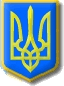 